Publicado en Ciudad de México el 23/01/2019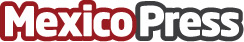 Endless Shrimp llega a su fin en Red LobsterRed Lobster es un restaurante casual dining que se especializa en comida del mar, con una variedad única de platillos elaborados con langosta, camarón y pescado. Red Lobster anuncia los últimos días de "Endless Shrimp" festival gastronómico donde se podrán comer todos los camarones que se quieran por solo $299Datos de contacto:Alejandra Armenta BecerrilNota de prensa publicada en: https://www.mexicopress.com.mx/endless-shrimp-llega-a-su-fin-en-red-lobster_1 Categorías: Gastronomía Sociedad Entretenimiento Restauración Jalisco Nuevo León Ciudad de México http://www.mexicopress.com.mx